Massachusetts Association for Occupational Therapy  Special Interest Group (SIG)  Spring Conference 2019 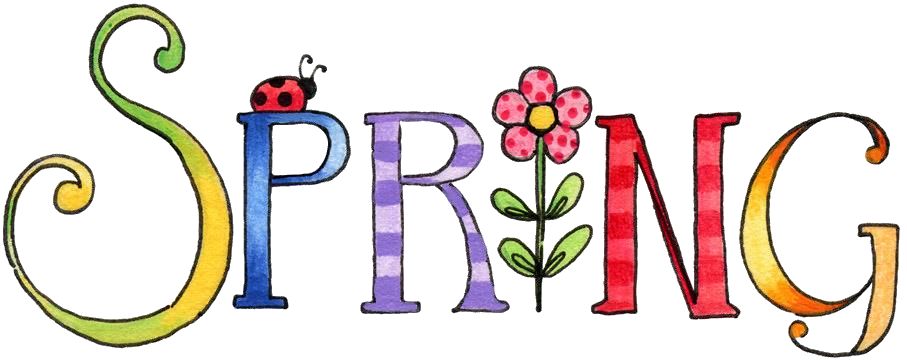 Saturday, April 27, 2019  Worcester State University Registration begins 7:30 a.m. Sessions:  8:15 a.m. through 1:00 p.m.   Maximum 4 Contact Hours Please register online at www.maot.org Conference Objectives:  This half-day symposium is designed to provide an opportunity to explore specific dimensions of occupational therapy practice and professional development.  Educational sessions will focus on client/family-centered occupation-based practice, evidence-based practice, and contemporary knowledge and skills for OT intervention in the areas of disaster preparedness, community practice, pediatrics, rehabilitation, health promotion, and advocacy.   Learning Objectives:  Through participation in this conference participants will be able to: Acknowledge and identify innovative practice techniques and research findings pertinent to specific practice areas   Describe current approaches to promoting health and wellness within OT practice Network with colleagues Acknowledgments    Conference Chairs:           Susan Krikorian, OT, OTD     Karen Hefler, OT, OTR  Contact Hours: Conference attendees/learners will be eligible for a total of 4 contact hours based on attainment of learning objectives. The learner is responsible for completing and signing his/her assessment of attained learning objectives on the contact hour tracking form and obtaining the convener's signature and/or stamp at the conclusion of each session. This tracking form will be included in each learner's conference packet and must be turned in at the registration desk prior to exiting the conference. Official record of contact hours will be kept on file at the MAOT office and an official verification certificate will be emailed to the participant within 30 days of the conference. Confirmation & Cancellation: Registrants are welcome to confirm their registration or obtain additional information by contacting MAOT at (781) 647-5556, info@maot.org or visit the web site at www.maot.org.   Fees are refundable only if notification of cancellation is received two weeks prior to the conference. There will be a $ 25.00 charge for a returned check. Continuing Education Accessibility Policy:  MAOT is committed to providing equal access and reasonable accommodations for all participants in this continuing education offering in accordance with the ADA. Please indicate your need for ADA accommodations on the registration form and contact MAOT at least two weeks before the conference so that arrangements can be made. SAVE THE DATE MAOT Annual  2019 Conference October 25th Four Points by Sheraton, Norwood  For additional information www.maot.org  7:30 a.m. – 8:00 a.m.  Registration and Exhibits SESSION A 8:15 a.m. – 9:45 a.m. Session IA: Occupational Therapy Collaboration with Applied Behavior Analysis  Presenter:  Morgan Henry, OTs, BA  Occupational Therapy Doctorate Student MGH Institute of Health Professions Occupational therapy practitioners can join forces with Applied Behavior Analysis (ABA) professionals to address behavioral challenges and provide a variety of skills to mutual clients. Effective collaboration and teamwork can increase access to interventions with occupational therapy practitioners serving in an advisory or consult role. This session will outline how to promote and implement successful interprofessional collaboration among occupational therapy practitioners and ABA service providers to deliver continuous and well-rounded interventions.   Learning Objectives:  At the end of this presentation, participants will be able to: Identify strategies to collaborate effectively with Applied Behavior Analysis (ABA) professionals to further promote achievement of occupational therapy related goals.  Identify the benefits of collaboration with ABA service providers on the delivery of sensory strategies. Utilize described strategies in conjunction with case studies to promote occupational therapy goals with ABA service providers. Educational Level of Presentation:  Introductory 8:00-8:10 a.m. Welcome Session IIA:  OT Role in Driving and CarFit   Presenter: Elizabeth Craig, OT, OTR, New England Rehabilitation Hospital  The purpose of this presentation is to introduce the CarFit program, the “We Need to Talk” Program, and resources for occupational therapy practitioners dealing with driving as a generalist.  CarFit is an educational program that offers older adults the opportunity to check how well their personal vehicles “fit” them.  The CarFit program also provides information and materials on community-specific resources that could enhance their safety as drivers and/or increase their mobility in the community.  CarFit Technician Training is the first part of becoming a Certified CarFit Technician.  You must participate in a CarFit event to become fully certified.  Today’s presentation is a two-part session and will require attendance at an additional CarFit event to be scheduled later in the Spring.  Learning Objectives:  At the end of this presentation, participants will be able to: Understand the role of occupational therapy in CarFit. Identify ways to implement CarFit in your area. Understand the “We Need to Talk Program” and how to implement it in your setting. Develop community resources related to driving and limitations for older adults.  Understand Massachusetts statutes related to specific diagnoses and restrictions on driving.  Educational Level of Presentation:  Introductory  9:45 a.m. – 10:00 a.m. Exhibits 10:00-11:00 a.m. Keynote Presentation Hot Topics in Ethics  Presenter:  Deborah Yarett Slater, OT, MS, FAOTA, Practice Manager, Ethics, AOTA This interactive session will explore hot topics which present ethical challenges in current occupational therapy practice across diverse settings.  Principles in the Occupational Therapy Code of Ethics (2015), a decision-making framework for analyzing ethical dilemmas and ethics resources available through AOTA will be discussed and applied to case studies. Learning Objectives:  At the end of this presentation, participants will be able to: Identify current factors that present ethical issues in practice and education. Apply ethical principles and a decision-making framework to determine potential ethical resolutions. Identify resources to support ethical occupational therapy practice. Educational Level of Presentation:  Introductory    “Like us on Facebook at Massachusetts Association for Occupational Therapy (MAOT)” 11:00 a.m. – 11:30 a.m. Exhibits SESSION B 11:30 – 1:00 Session IB: Efficiency with School Based Sensory Processing Evaluations   Presenter: Jennifer C. Papasodoro, OT, OTR, Melrose Public Schools   This presentation will review practical strategies that can be used by the school based occupational therapy practitioner to efficiently carry out the sensory processing portion of a student’s initial evaluation.  A breakdown of the most relevant sensory systems will be reviewed as well as their impact on school functional tasks.  Efficient methods of gathering information via classroom observation, parent and teacher intake, and clinical observations will be discussed.  Learning Objectives:  At the end of this presentation, participants will be able to: Design a parent and teacher questionnaire that will allow them to efficiently gather developmental and academic information about the student prior to a sensory based clinical evaluation. Design an efficient sensory classroom observation checklist to help supplement their clinical observations for evaluation purposes. List at least 3 ways to efficiently assess the integration of 3 primitive reflexes related to school functions. Educational Level of Presentation:   Introductory/Intermediate SESSION B 11:30 – 1:00 Session IB: Efficiency with School Based Sensory Processing Evaluations   Presenter: Jennifer C. Papasodoro, OT, OTR, Melrose Public Schools   This presentation will review practical strategies that can be used by the school based occupational therapy practitioner to efficiently carry out the sensory processing portion of a student’s initial evaluation.  A breakdown of the most relevant sensory systems will be reviewed as well as their impact on school functional tasks.  Efficient methods of gathering information via classroom observation, parent and teacher intake, and clinical observations will be discussed.  Learning Objectives:  At the end of this presentation, participants will be able to: Design a parent and teacher questionnaire that will allow them to efficiently gather developmental and academic information about the student prior to a sensory based clinical evaluation. Design an efficient sensory classroom observation checklist to help supplement their clinical observations for evaluation purposes. List at least 3 ways to efficiently assess the integration of 3 primitive reflexes related to school functions. Educational Level of Presentation:   Introductory/Intermediate Session IIB: OT Role in Driving and CarFit   Presenter: Elizabeth Craig, OT, OTR, New England Rehabilitation Hospital  Continuation of morning session.  Today’s presentation is a two-part session and will require attendance at an additional CarFit event to be scheduled later in the Spring. 2019 SIG Spring Conference Exhibitors  Children's HospitalHealthcentric Advisors - Quality Improvement Organizations REquipment DME & AT Reuse Program, Inc.Registration fees:  OT or OTA MAOT Member $85.00 Nonmember:  $100.00 Students Student MAOT member:  $55.00 Student nonmember:  $70.00  Register at www.maot.org or call 781 647 5556  Remember to turn in yourContact Hour Sheet after Session B with the appropriate stamps and information. Contact Hour Certificates will be emailed out in approximately 30 days